Государственное казенное образовательное учреждение для детей-сирот и детей, оставшихся без попечения родителей, специальная (коррекционная) школа-интернат для детей сирот с ограниченными возможностями здоровья ст-цы Староминской Краснодарского края                          П Р О Е К Т Тема опыта: Влияние качества посадочного материала на всхожесть картофеля.Руководитель: Писаренко Г.А.Учащиеся 8б класса            Ст. Староминская  2010-2011 уч. год.        Отчет о проведении опыта.Опыты,  проводимые  на  пришкольном  участке,  призваны  решать  задачи  коррекции  у  детей  с  ограниченными  возможностями  здоровья  мыслительных  способностей,  и  познавательного  интереса,  а  так же формирования профессиональных знаний и приобретения умений и навыков сельскохозяйственного труда. Работа на пришкольном участке способствует расширению умственного кругозора уч-ся, воспитанию сознательного отношения к труду, привитию практических трудовых навыков, умению планировать предстоящую работу, оказывает положительное влияние на физическое развитие.  В  2010-2011  учебном  году  учителем  Писаренко Г.А. с  учащимися  8Б класса был  заложен  опыт: «Влияние  качества посадочного материала на всхожесть картофеля».  Цель  опыта  - выяснить,  как влияет качество ростков у клубней картофеля на сроки появления всходов и их густоту. Для  проведения  опыта  было  разбито  3  делянки  площадью  2 квадратных  метра  каждая.  Почва  под  делянки  осенью  была  перекопана  на  20-.,  Весной  выровнена  граблями.  Посадка картофеля  поводилась  25  апреля  рядовым  способом.  Расстояние  между  рядами- 70см,  между  клубнями в  рядке  25  см. Всего на каждой делянке было высажено по 12 клубней.   На первой делянке были  высажены клубни без ростков, на второй делянке – клубни с нитевидными ростками, на третьей делянке – клубни с хорошо развитыми ростками.  Наблюдения и подсчет растений проводились трижды с интервалом 2 недели.  Учащиеся  наблюдали  за  прорастанием  и  развитием  растений   и  под  руководством  учителя  делали  выводы,  почему  этот  процесс  происходил   по – разному  на каждой  из   делянок.  Результаты наблюдений можно  показать  в  виде  таблицы:Выводы:Лучшие  результаты  получены  на  третьей     делянке,  где  были высажены  клубни с хорошо  развитыми ростками.  На  этой  делянке всхожесть составила 100 % уже через 2 недели после посадки. В конце опыта, через 6 недель растения  картофеля имели достаточно развитые стебли и листья, сформированные кусты.На  второй   делянке, где высаживались клубни с нитевидными, плохо развитыми ростками,  всхожесть в начале наблюдений, т.е. через 2 недели после посадки составила 33%,  через 6 недель – 75%. Растения были слабо развиты, низкорослые. Кусты плохо сформированы.Самые плохие результаты были получены на первой делянке. Где были высажены клубни без ростков. Здесь всходы появились слишком поздно. Через 6 недель всхожесть составила 42%. Растения были очень маленькие, плохо развитые.Для  получения  дружных, хорошо развитых 100%-ных всходов  картофеля необходимо высаживать клубни  с короткими утолщенными ростками. Клубни  без ростков, а также с длинными, нитевидными ростками  не пригодны для посадки.Посадочный материал.Делянка № 1.  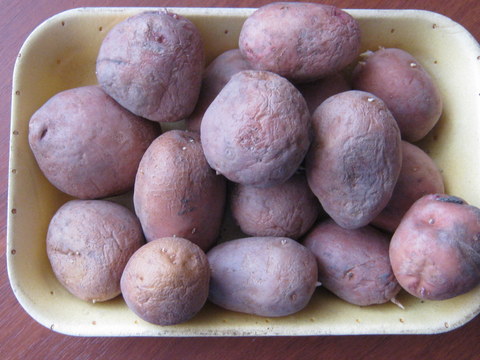 Делянка №2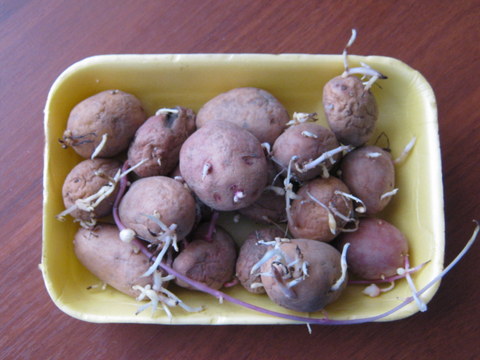 Делянка № 3.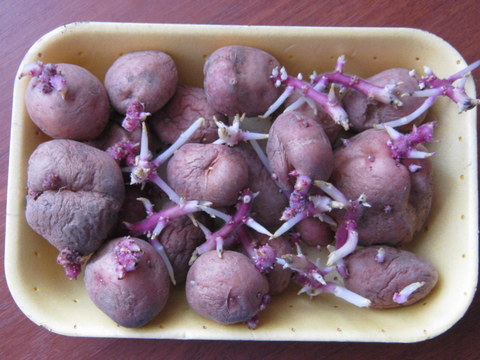     Посадка    картофеля.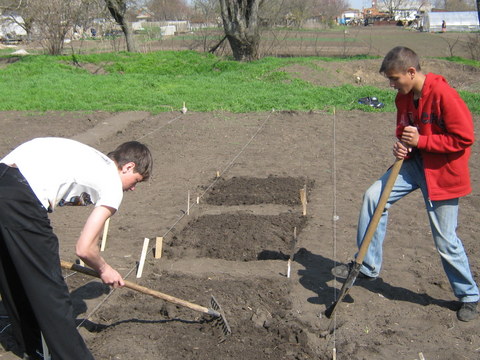 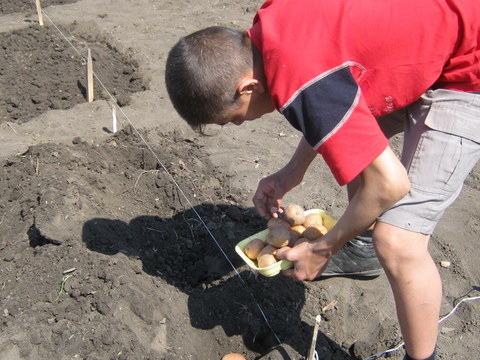 Результаты наблюдений (через 6 недель после посадки).Делянка №1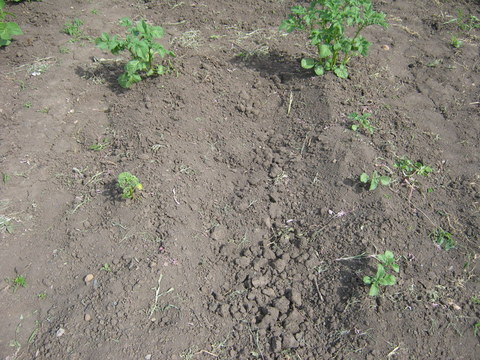 Делянка №2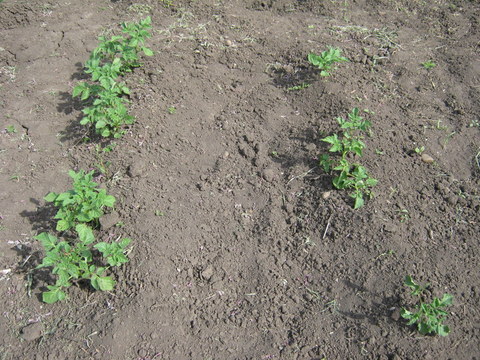 Делянка №3.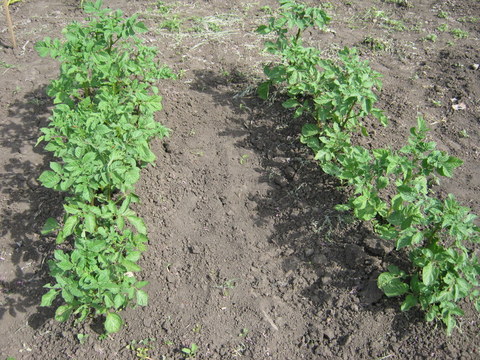 № делянкиКоличество посаженных растенийКоличество взошедших растенийКоличество взошедших растенийКоличество взошедших растенийКоличество взошедших растенийКоличество взошедших растенийКоличество взошедших растений№ делянкиКоличество посаженных растенийЧерез 2 недели после посадкиЧерез 2 недели после посадкиЧерез 4 недели после посадкиЧерез 4 недели после посадкиЧерез 6 недель после посадкиЧерез 6 недель после посадки№ делянкиКоличество посаженных растенийШт.%Шт.%Шт.%1 1200325542212433542975312121001210012100